Об утверждении Плана мероприятий по реализации Стратегии государственной антинаркотической политики Российской Федерации в Туванском сельском поселении  Шумерлинского района  на 2021-2030 годыВ целях реализации Стратегии государственной антинаркотической политики Российской Федерации до 2030 года, а также привлечения общественности к участию в противодействии незаконному обороту наркотиков и профилактике их немедицинского потребления, получения дополнительной информации о лицах, причастных к незаконному обороту наркотиков, консультации и оказания квалифицированной помощи в вопросах лечения и реабилитации наркозависимых администрация  Туванского сельского поселения Шумерлинского района                             п о с т а н о в л я е т: 1. Утвердить прилагаемый план мероприятий по реализации Стратегии государственной антинаркотической политики Российской Федерации в Туванском сельском поселении Шумерлинского района на 2021-2030 годы.2. Рекомендовать  руководителям организаций, предприятий, учреждений на территории Туванского сельского поселения  Шумерлинского района Чувашской Республики принять активное участие в организации и проведении мероприятий.   3. Контроль за исполнением данного постановления оставляю за собой.Глава  администрации Туванскогосельского  поселения Шумерлинского района                    В.И.Васильев                                                                   Приложение к постановлениюадминистрации Шумерлинского района от 16.06.2021 г. №43План мероприятий по реализации Стратегии государственной антинаркотической политики Российской Федерации в  Туванском сельском поселении Шумерлинского района на 2021-2030 годыЧĂВАШ РЕСПУБЛИКИÇĚМĚРЛЕ РАЙОНĚ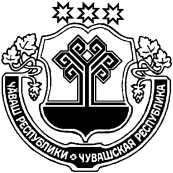 ЧУВАШСКАЯ РЕСПУБЛИКА ШУМЕРЛИНСКИЙ  РАЙОН  ТĂВАНКАС ЯЛ ПОСЕЛЕНИЙĚН АДМИНИСТРАЦИЙЕ ЙЫШĂНУ16.06. 2021  43 №Тăванкасси салиАДМИНИСТРАЦИЯ ТУВАНСКОГО СЕЛЬСКОГОПОСЕЛЕНИЯ ПОСТАНОВЛЕНИЕ16.06. 2021   № 43село Туваны № п/пНаименование мероприятияСрокисполненияОтветственные исполнителиСовершенствование (с учетом анализа наркоситуации) нормативных правовых актов, направленных на осуществление мероприятий антинаркотической деятельностиСовершенствование (с учетом анализа наркоситуации) нормативных правовых актов, направленных на осуществление мероприятий антинаркотической деятельностиСовершенствование (с учетом анализа наркоситуации) нормативных правовых актов, направленных на осуществление мероприятий антинаркотической деятельностиСовершенствование (с учетом анализа наркоситуации) нормативных правовых актов, направленных на осуществление мероприятий антинаркотической деятельности1.1Издание муниципальных нормативных правовых актов (внесение изменений), направленных на осуществление мероприятий в сфере профилактики незаконного потребления наркотических средств и психотропных веществв течение годаГлава сельского поселения,специалисты администрации1.2Проведение анализа состояния нарко-обстановки  и ситуации по выявленным фактам употребления новых видов потенциально опасных психоактивных веществ на территории Туванского сельского поселения Шумерлинского районав течение годаГлава сельского поселения,специалисты администрации1.3Проведение мероприятий по осуществлению контроля за оборотом прекурсоров, деятельностью организаций, осуществляющих их изготовление и реализацию, недопущение их использования для незаконного производства наркотиковв течение годаСовет профилактики Туванского сельского поселения совместно с МО МВД России «Шумерлинский (по согласованию)1.4Планирование, организация и проведение мероприятий по профилактике наркомании, алкоголизма и табакокурения на территории  Туванского сельского поселения Шумерлинского районав течение годаСовет профилактики Туванского сельского поселенияПрофилактика и раннее выявление незаконного потребления наркотиковПрофилактика и раннее выявление незаконного потребления наркотиковПрофилактика и раннее выявление незаконного потребления наркотиковПрофилактика и раннее выявление незаконного потребления наркотиков2.1Охват «трудных» подростков секциями и кружками постоянноТуванский КОЦ,Туванская сельская библиотека (по согласованию)2.2Трудоустройство в летний период  детей, находящихся в трудной жизненной ситуации2021-2030 годАдминистрация сельского поселения2.3Проведение бесед, циклов познавательных сообщений, часов правовой информации в библиотеке, направленных на исключение фактов асоциального поведения и вовлечения несовершеннолетних и молодежи в антиобщественные действия1 раз в кварталТуванская сельская библиотека(по согласованию)2.4Организация и проведение в учреждениях комплекса мероприятий по профилактике наркомании, алкоголизма и табакокурения, а также мероприятий направленных на формирование здорового образа жизни молодежи2021-2030 годЗаведующий ТКОЦ, библиотекарь Туванской сельской библиотеки( по согласованию)2.5Закрепление депутатов Собрания депутатов Туванского сельского поселения Шумерлинского района в качестве общественных воспитателей за трудновоспитуемыми подростками  в соответствии с правовыми нормами Закона Чувашской Республики от 5 октября 2007 года № 61 «Об общественных воспитателях несовершеннолетних»постоянноСобрание депутатов Туванского сельского поселения( по согласованию)2.6Освещение в средствах массовой информации по пропаганде здорового образа жизни2021-2030 год Администрация Туванского сельского поселения2.7Принятие дополнительных мер по выявлению и уничтожению дикорастущих наркосодержащих растений на территории Туванского сельского поселения Шумерлинского района в  рамках межведомственной комплексной оперативно-профилактической операции «Мак»в течение годаАдминистрация Туванского  сельского поселения  совместно с УУП МО МВД России «Шумерлинский» (по согласованию)2.8Усиление контроля за объектами розничной торговли. Принятие мер в отношении владельцев торговых точек, допускающих реализацию несовершеннолетним алкогольной и табачной продукциипостоянноАдминистрация Туванского  сельского поселения  совместно с УУП МО МВД России «Шумерлинский» (по согласованию)2.9Проведение  сходов граждан с освещением вопросов антинаркотической направленности, доведение информации о проводимых мероприятиях по противодействию наркомании и незаконному обороту наркотиков, распространение информационных материалов1 раз в кварталАдминистрация Туванского сельского поселения2.10Проведение мероприятий в рамках Всероссийской профилактической антинаркотической акции «Сообщи, где торгуют смертью»ежегодноТуванская сельсчкая библиотека(по согласованию)Сокращение числа лиц, у которых диагностированы наркомания или пагубное (с негативными последствиями) потребление наркотиковСокращение числа лиц, у которых диагностированы наркомания или пагубное (с негативными последствиями) потребление наркотиковСокращение числа лиц, у которых диагностированы наркомания или пагубное (с негативными последствиями) потребление наркотиковСокращение числа лиц, у которых диагностированы наркомания или пагубное (с негативными последствиями) потребление наркотиков3.1Содействие в решении вопроса по выходу из трудной жизненной ситуации, обратившимся за помощью лицам, освободившимся из мест лишения свободы, в том числе за преступления, связанные с незаконным оборотом наркотиковв течение годаАдминистрация Туванского сельского поселения Отдел КУ «Центр занятости населения Чувашской Республики» Министерства труда и социальной защиты Чувашской Республики по городу Шумерля (по согласованию)Сокращение количества преступлений и правонарушений, связанных с незаконным оборотом наркотиковСокращение количества преступлений и правонарушений, связанных с незаконным оборотом наркотиковСокращение количества преступлений и правонарушений, связанных с незаконным оборотом наркотиковСокращение количества преступлений и правонарушений, связанных с незаконным оборотом наркотиков4.1Проведение мероприятий по пресечению незаконного оборота наркотиков в местах проведения культурно-досуговых мероприятийв течение годаТуванский КОЦ(по согласованию)МО МВД России «Шумерлинский (по согласованию)4.2Организация и проведение мероприятий, направленных на выявление незаконных посевов и очагов произрастания дикорастущих наркосодержащих растений, фактов их незаконного культивирования, а также методов уничтожения дикорастущих наркосодержащих растенийв течение годаАдминистрация Туванского  сельского поселения;МО МВД России «Шумерлинский (по согласованию)